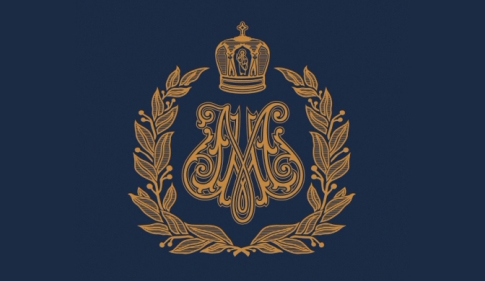 Благочинным и настоятелям храмов Ростовской-на-Дону
и Волгодонской епархий, и.о. наместника Донского Старочеркасского
Ефремовского мужского монастыря, настоятельнице Свято-Иверского
женского монастыря города Ростова-на-Дону   ЦИРКУЛЯРВ непростое для всех время борьбы с вредоносным поветрием, губящим здоровье и уносящим жизни людей, общество столкнулось с серьезными испытаниями. Врачи и многие специалисты предпринимают все усилия для того, чтобы одержать победу над постигшей всех болезнью. При этом неоднократно говорилось о том, что главным средством против ее распространения и, как следствие, гибели или тяжелых последствий для здоровья множества людей, является «социальная изоляция», то есть неотлучное пребывание в своих домах и квартирах.В этих условиях, в заботе о жизни и здоровье людей Святейший Патриарх Московский и всея Руси Кирилл с болью в сердце призвал православных христиан, исполняя предписания санитарных властей, воздержаться от посещения храмов и пребывать в своих жилищах, совершая домашнюю молитву, а также участвуя в богослужениях при их видеотрансляции.              К сожалению, объективные показатели по Ростовской области говорят об ухудшении эпидемиологической ситуации. Сегодня в адрес Донской митрополии Русской Православной Церкви поступило постановление главного санитарного врача по Ростовской области Е.В. Ковалева от 11.04.2020 года № 3 «Об усилении ограничительных мероприятий», включающее требование:«1. Руководителям религиозных организаций всех вероисповеданий:1.1.          Не допускать проведение религиозных обрядов и церемоний с присутствием людей.1.2.          Для доступа граждан к религиозным обрядам и церемониям использовать онлайн-трансляции в сети Интернет, телевизионной сети и другие виды дистанционного общения. Срок – до 30.04.2020 г.1.3.          Обеспечить временное приостановление посещения гражданами территорий, зданий, строений, сооружений, в том числе запрет доступа граждан в культовые здания, за исключением священнослужителей, а также лиц, присутствие которых необходимо для совершения богослужений и функционирования культовых зданий. Срок – до 30.04.2020 г.».В связи с вышеизложенным, всем настоятелям и клирикам Ростовской-на-Дону и Волгодонской епархийБЛАГОСЛОВЛЯЮ:1.                 Исполнить вышеуказанное предписание главного санитарного врача по Ростовской области и в установленные им сроки совершать богослужения только при участии клира храма, а также сотрудников и волонтеров, присутствие которых необходимо.2.                 Выдержку из предписания главного санитарного врача по Ростовской области разместить на дверях храмов и входных калитках или воротах храмовой территории (Приложение № 1).3.                 В общении с прихожанами и в публикациях на приходских информационных ресурсах призывать всех, кто вынужден оставаться в своих домах, продолжать совершать молитву, присоединяясь к телетрансляциям Патриарших богослужений на телеканалах «Спас» и «Союз», региональных телевизионных каналах, ведущих трансляцию богослужений из храмов Донской митрополии, или используя публикуемые на официальном сайте Русской Православной Церкви последования для домашнего совершения богослужений. Упомянутые последования рекомендую также размещать на приходских информационных ресурсах.4.                 На основании «Правил для совершения треб на дому при посещении людей, находящихся в режиме изоляции, связанной с опасностью заражения коронавирусом» (Приложение № 2), а также «Правил для совершения треб в лечебном учреждении при посещении людей, зараженных коронавирусной инфекцией» (Приложение № 3), разработанных Синодальным отделом по церковной благотворительности и социальному служению во взаимодействии с санитарными властями и одобренных Рабочей группой при Патриархе Московском и всея Руси по координации деятельности церковных учреждений в условиях распространения коронавирусной инфекции, с учетом принимаемых властями Ростовской области мер в связи с угрозой распространения коронавирусной инфекции:4.1.           Руководителю отдела по церковной благотворительности и социальному служению Ростовской-на-Дону епархии, секретарю коллегии социальных отделов Донской митрополии иерею Евгению Ивановичу Осяку координировать общие вопросы духовного попечения о заболевших в Донской митрополии.4.2.           Создать в Ростовской-на-Дону и Волгодонской епархиях группу священнослужителей для совершения Таинств и треб согласно вышеозначенным правилам (Приложение № 4). В Ростовской-на-Дону епархии координировать деятельность Группы руководителю отдела по церковной благотворительности и социальному служению Ростовской-на-Дону епархии иерею Евгению Ивановичу Осяку, в Волгодонской епархии – руководителю отдела социального служения и благотворительности Волгодонской епархии протоиерею Борису Викторовичу Федорову.4.3.           Духовенству в случае обращения с просьбой соборовать или причастить больного или находящегося под медицинским наблюдением в изоляции оперативно сообщать об этом соответствующему епархиальному координатору, который предпримет все необходимые организационные шаги по совершению Таинств.5.                 Благочинным довести до сведения настоятелей и всех клириков вверенного им благочиния настоящий циркуляр под роспись, напомнив им об ответственности об ужесточении норм административной ответственности за невыполнение правил поведения при введении режима повышенной готовности (Приложение № 5).6.                 О принятии данного указания к исполнению надлежит доложить рапортом на мое имя до 18:00 13 апреля 2020 г., направив соответстующий рапорт в канцелярию Ростовской-на-Дону епархии (rostoveparhia@mail.ru) с приложением листа ознакомления.В переживаемое ныне тяжелое время, когда все мы лишены возможности вместе пребывать в храмах за страстными и пасхальными богослужениями, нам следует усилить молитву, принимая постигшее нас испытание как путь к укреплению верности Богу и любви друг ко другу.Важно разъяснять прихожанам, что временные ограничения на пребывание в храме не лишают их возможности приобщаться день за днем к великим событиям Страстей и Воскресения Господа нашего через чтение Священного Писания, через соучастие в богослужениях при их трансляции, через домашнее чтение богослужебных последований.Передаю всем вам благословение Святейшего Патриарха, который постоянно молится о всем клире и людях, да минует нас вскоре пришедшая скорбь, и да сохранит нас Господь.Желаю всем нам в эти дни мужества и крепости в молитве с надеждой на скорую встречу Пасхи Господней, радость от которой превыше любых временных скорбей.+Меркурий митрополит Ростовский и Новочеркасский,Глава Донской митрополии,временно управляющий Волгодонской епархией